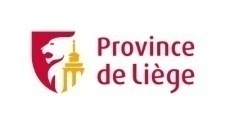 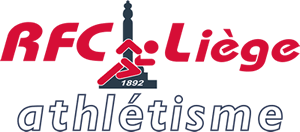 Matricule 04	Naimette Xhovémont, le 16 janvier 2017Convocation assemblée générale extraordinaireMadame, Mademoiselle, Monsieur,Par la présente, le Conseil d'administration du RFCL-Athlétisme vous invite cordialement à assister à notreAssemblée générale ordinaire le mardi 21 février 2017 à 19 h 30à la cafétéria du stade de Naimette Xhovémont bd L. Philippet 83 à Liège.Ordre du jourLecture du PV de l’assemblée générale ordinaire du 11 février 2016Allocution du présidentBilan financier à la clôture de l’exercice 2016 par le trésorierRapport des vérificateurs aux comptesDécharge aux administrateursNomination de deux vérificateurs aux comptesAppel à trois scrutateurs pour l’élection d’administrateursElection d’administrateurs (*)Interventions et diversSont rééligibles, les administrateurs suivants :Gaël CollinMichel FawayPol ForthommeLaurent GéliseJordan LecuyerRoger LespagnardEst démissionnaire : Jean Boudart.Le conseil d’administration(*) Art. 9 des statuts du Club: Peuvent seuls faire partie du Conseil d'administration, les membres effectifs du club, âgés d'au moins 21 ans, en règle de cotisation.Art. 4.4 du ROI: Pour être élu au Conseil d'administration, un candidat doit également jouir de ses droits civiles et politiques et envoyer sa candidature motivée au secrétaire général du club, 8 jours au moins avant la date de l'assemblée.(**) Les intervenants doivent communiquer leur(s) question(s) au président, au plus tard pour le vendredi 5 février 2016.Peuvent voter tous les membres licenciés, en ordre de cotisation et nés avant le 1er janvier 2001.